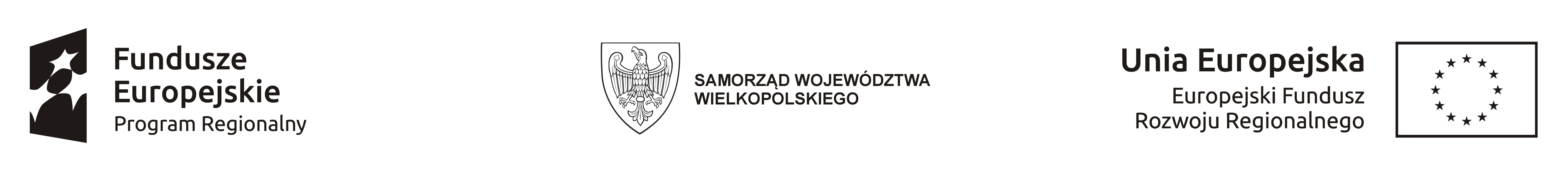 Informacja o warunkach dofinansowania udziału jednostek samorządu terytorialnego i/lub stowarzyszeń samorządów lokalnych i/lub spółek, których głównym udziałowcem jest  samorząd, posiadających siedzibę w Województwie Wielkopolskim, 
w targach inwestycyjnych Expo Real w Monachium 8-10.10.2018.Udział w targach organizowany jest w  ramach Wielkopolskiego Regionalnego Programu Operacyjnego na lata 2014-2020, Działanie 1.4, Poddziałanie 1.4.2  Promocja Gospodarcza regionu, projekt pozakonkursowy „GOSPODARNA WIELKOPOLSKA”.Informacje ogólneDepartament Gospodarki Urzędu Marszałkowskiego Województwa Wielkopolskiego w Poznaniu, zwany dalej Organizatorem, realizuje projekt pozakonkursowy „Gospodarna Wielkopolska” współfinansowany ze środków Wielkopolskiego Regionalnego Programu Operacyjnego na lata 2014-2020,  Działanie 1.4: Internacjonalizacja gospodarki regionalnej, Poddziałanie 1.4.2:  Promocja gospodarcza regionu.Kryteria naboru1.  Nabór na Targi prowadzony jest w trybie konkursowym. Udział w konkursie otwarty jest dla:      - jednostek samorządu terytorialnego,      - stowarzyszeń samorządów lokalnych,       - spółek samorządowych,    	 zwanych dalej „Beneficjentem”, posiadających siedzibę w Województwie Wielkopolskim, które zgłoszą projekt inwestycyjny w celu pozyskania inwestora. a. Beneficjent zobowiązany jest przesłać opis projektu oraz wypełnioną dokumentację zgłoszeniową podpisaną przez uprawnioną do podejmowania zobowiązań osobę.        b.  Projekt inwestycyjny, o którym mowa w podpunkcie a musi być zlokalizowany na terenie  Województwa Wielkopolskiego.2.	Warunkiem udziału w naborze jest przesłanie na adres Organizatora przez jednostki spełniające warunki wymienione w pkt. II.1 prawidłowo wypełnionych dokumentów, w tym Formularza zgłoszeniowego z załącznikami.  Spółki dodatkowo przesyłają Oświadczenie 
o pomocy de minimis oraz Formularza informacji przedstawianych przy ubieganiu się
o pomoc de minimis.III.      Propozycja targówW roku 2018 Organizator zaplanował udział w targach inwestycyjnych EXPO REAL 2018 
w Monachium (Niemcy).IV.   NabórNabór prowadzony jest do dnia 25 kwietnia 2018 r. Jednostki ubiegające się o dofinansowanie udziału muszą spełnić warunki wymienione 
w pkt. II.Warunkiem organizacji stoiska targowego jest zebranie co najmniej 5 zgłoszeń na targi.Organizator założył udział 5 Beneficjentów w zaproponowanych Targach. W szczególnych przypadkach istnieje możliwość zwiększenia ich liczby. Nabór na Targi prowadzony jest w trybie konkursowym. Wyboru projektów do prezentacji podczas Expo Real dokona Komisja w  składzie:Dwóch przedstawicieli Departamentu Gospodarki UMWWPrzedstawiciel Biura Prawnego UMWWOrganizator ustala kryteria konkursowe, które są zawarte w Formularzu zgłoszeniowym.Organizator poinformuje wszystkie zgłoszone podmioty o wynikach naboru w ciągu 5 dni roboczych od zamknięcia naboru. Jednostki, które zgłosiły się na wybrane targi, zobowiązane są w ciągu 5 dni roboczych od dnia otrzymania umowy do przesłania do Organizatora podpisanej umowy o dofinansowanie. Przekroczenie wskazanego terminu powoduje skreślenie z listy uczestników.V.   Zakres wsparciaW ramach dofinansowania udziału Beneficjenta w wybranych targach na stoisku regionalnym Organizator pokryje koszty między innymi: wejściówek na targi, dostępu do wspólnego stoiska targowego wykupionego przez Organizatora, noclegów ze śniadaniem (zakwaterowanie w hotelach wskazanych przez Organizatora, w czasie trwania targów, noc poprzedzającą targi), transportu wewnętrznego na terenie kraju, w którym organizowane są targi (obejmującego przejazd na trasie lotnisko-hotel-lotnisko oraz hotel-targi-hotel) oraz zapewni opiekę nad uczestnikami targów.Organizator pokrywa koszty udziału na wspólnym stoisku targowym tylko jednego reprezentanta danego Beneficjenta. Organizator nie przewiduje udziału osób towarzyszących.Koszty podróży z Polski do miejsca docelowego, w którym organizowane są targi oraz koszty wyżywienia i wszelkie koszty inne niż wymienione w punkcie V.1 Regulaminu związane z targami (w tym np. ubezpieczenia, diet, szczepień, wiz lub innych dokumentów), Beneficjent pokrywa ze środków własnych. Koszty te nie podlegają zwrotowi przez Organizatora.VI. Obowiązki BeneficjentaBeneficjent zobowiązuje się do pełnego uczestnictwa w przygotowanym przez Organizatora programie targów (obecność na stoisku regionalnym, zakwaterowanie w hotelach wskazanych i finansowanych przez Organizatora).Beneficjent zobowiązuje się do przygotowania multimedialnej prezentacji dotyczącej promowanej oferty oraz jej przekazania reprezentantowi Województwa przed terminem wyjazdu na Targi. Ponadto Beneficjent zobowiązany jest do zapewnienia na Targach elementów promocyjnych.Beneficjent zobowiązuje się do przestrzegania zapisów Umowy o dofinansowanie.Beneficjent zobowiązuje się do umieszczenia na stronie internetowej reprezentowanego przez siebie podmiotu informacji na temat swojego udziału w targach organizowanych przez Urząd Marszałkowski wraz z odnośnikiem do strony Urzędu. Notatka ta zamieszczona zostanie w dziale „Aktualności”, a w przypadku braku takiego działu – w innym miejscu, wskazanym przez Beneficjenta i zatwierdzonym przez Organizatora.Beneficjent zobowiązuje się w terminie do 30 dni po zakończeniu udziału w targach do wypełnienia ankiety ewaluacyjnej, która zostanie mu przekazana przez Organizatora.Beneficjent wyraża zgodę na umieszczenie jego danych (w tym logotypu) w publicznie dostępnych materiałach promocyjnych i informacyjnych (drukowanych oraz elektronicznych) dotyczących udziału w targach.W przypadku naruszenia ustalonych zasad, Beneficjent jest zobowiązany do zwrotu wszystkich poniesionych przez Organizatora wydatków związanych z uczestnictwem Beneficjenta w targach.VII. Postanowienia końcoweOrganizator zastrzega sobie możliwość zmiany terminu Wyjazdu z powodów logistycznych oraz jego odwołania bez ponoszenia z tego tytułu odpowiedzialności wobec uczestników.Organizator  nie ponosi odpowiedzialności za działania organów władz miejscowych, które skutkują wykluczeniem uczestników z udziału w Wyjeździe.Beneficjent zwolni Organizatora z odpowiedzialności za wszelkie straty, szkody i wydatki oraz z odpowiedzialności karnej lub cywilnej oraz kosztów postępowania sądowego lub ugodowego zgłaszanych przez Organizatora Miejscowego Targów w związku z jakimkolwiek działaniem lub zaniechaniem Beneficjenta/jego przedstawicieli, jak również tytułem roszczeń stron trzecich związanych z naruszaniem ich praw związanych z prezentowanymi eksponatami, usługami, materiałami i informacjami dostarczanymi bądź wykorzystywanymi przez Beneficjenta. Zabezpieczenie wynikające z tego punktu ma zastosowanie po wygaśnięciu umowy o dofinansowanie i stanowi dodatkowy środek prawny przysługujący Organizatorowi.W prawnie dopuszczalnym zakresie Organizator nie ponosi odpowiedzialności za:bezpieczeństwo Beneficjentów w trakcie jego trwania wyjazdu na Targi;szkody tytułem utraty majątku sprowadzanego przez Beneficjenta;inne szkody lub straty (w tym bez ograniczeń utratę wartości bądź zysków, straty tytułem przerw w pracy, utraty danych, awarii systemu komputerowego, inne szkody handlowe).JST  biorące udział w rekrutacji i Targach oraz podpisujące umowę o jego dofinansowanie oświadcza, że akceptuje prawo Organizatora do sporządzenia autorskiego projektu wspólnego stoiska JST z terenu województwa wielkopolskiego oraz przydzielenia miejsc na ekspozycję produktów poszczególnych Beneficjentów  na tym stoisku, a także fakt, że przydzielone miejsce nie podlega zmianie i wyjątkom od tej zasady, chyba że jest to konieczne z powodów architektonicznych związanych z zabudową stoiska.Beneficjent  gwarantuje, że wszystkie elementy graficzne, projekty oraz zdjęcia przekazane przez niego do Organizatora:stanowią materiał oryginalny,są opłacone przez uczestnika Wyjazdu,nie stanowią podstawy do pociągnięcia do odpowiedzialności tytułem naruszenia praw autorskich.					………………………………………………..					                               Podpis